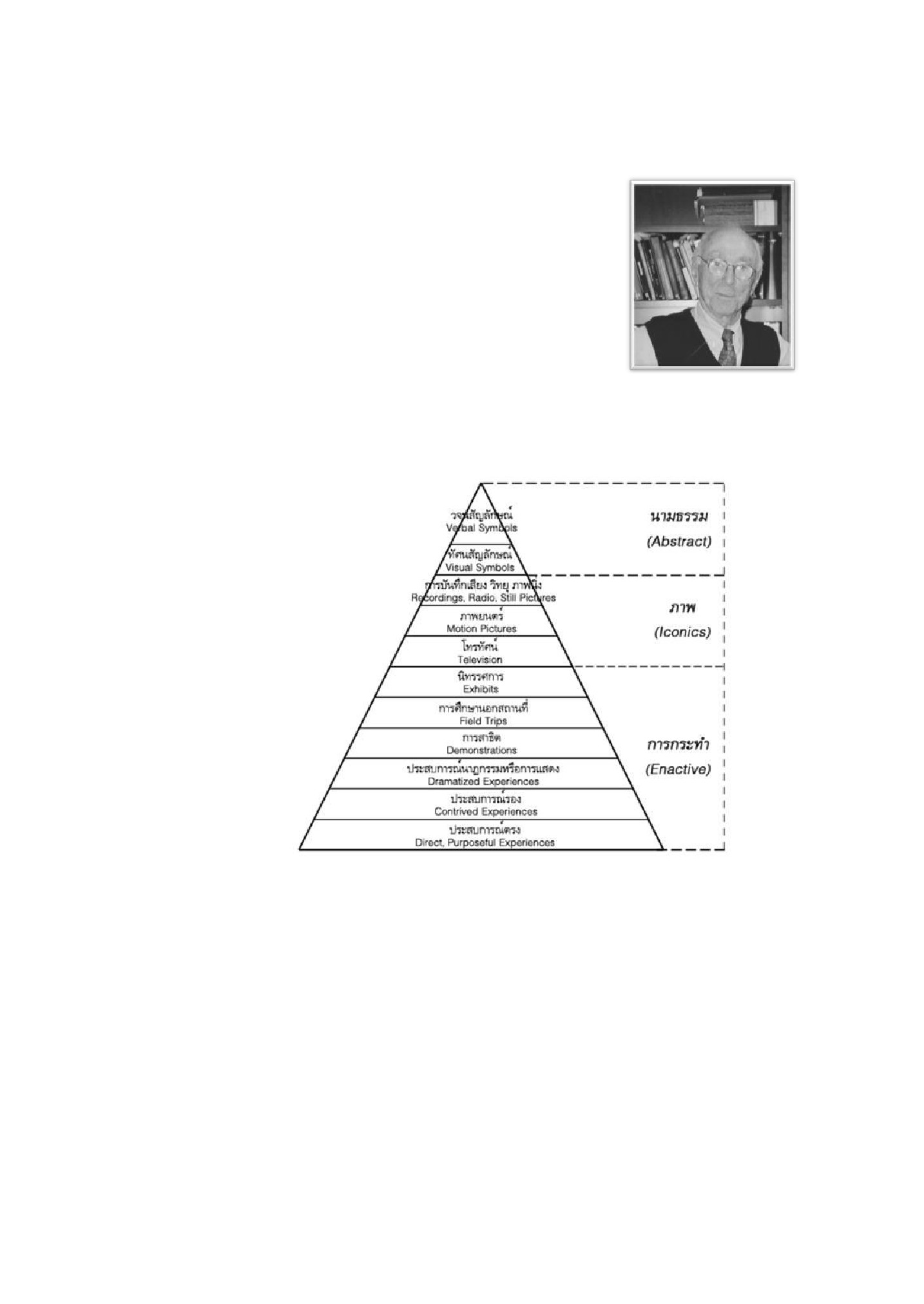           เจโรม บรูเนอร์ (Jerome Bruner :22-28) ได้ออกแบบโครงสร้างของกิจกรรมการสอนไว้รูปแบบหนึ่ง โดยประกอบด้วยมโนทัศน์ด้านการกระทาโดยตรง(Enactive) การเรียนรู้ด้วยภาพ (Iconic) และการเรียนรู้ด้วยนามธรรม (Abstract) เมื่อเปรียบเทียบกับกรวยประสบการณ์ของเดลกับลักษณะสาคัญ 3 ประการของการเรียนรู้ของบรูนเนอร์แล้ว จะเห็นว่า มีลักษณะใกล้เคียงและเป็นคู่ขนานกัน ดังแสดงให้เห็น การเปรียบเทียบ ในรูปที่ 21รูปที่ 21 โครงสร้างของกิจกรรมการสอนตามแนวคิดของบรูนเนอร์ สื่อแบ่งตามทรัพยากรการเรียนรู้ ทรัพยากร หมายถึงสิ่งทั้งปวงที่มีค่า ทรัพยากรการเรียนรู้ (learning resources)จึงหมายถึงทุกสิ่งที่มีอยู่ในโลกไม่ว่าจะเป็นสิ่งที่เกิดขึ้นเองโดยธรรมชาติหรือสิ่งที่คนประดิษฐ์ขึ้นมาเพื่อใช้ในการเรียนรู้ โดนัลด์ พี. อีลี (Donald P. Ely, 1972 : 36:42) ได้จาแนกสื่อการเรียนการสอนตามทรัพยากรการเรียนรู้ 5 รูปแบบ โดยแบ่งได้เป็นสื่อที่ออกแบบขึ้นเพื่อจุดมุ่งหมายทางการศึกษา (by design) และสื่อที่มีอยู่ทั่วไปแล้วนามาประยุกต์ใช้ในการเรียนการสอน ได้แก่  1. คน (People) “คน” ในทางการศึกษาโดยตรงนั้น หมายถึง บุคคลที่อยู่ในระบบของโรงเรียน ได้แก่ ครู ผู้บริหาร ผู้แนะนาการศึกษา ผู้ช่วยสอนหรือผู้ที่อานวยความสะดวกด้านต่างๆเพื่อให้ผู้เรียนเกิดการเรียนรู้ ส่วน “คน” ตามความหมายของการประยุกต์ใช้ได้แก่คนที่ทางานหรือมีความชานาญงานในแต่ละสาขาซึ่งมีอยู่ในวงสังคมทั่วไป คนเหล่านี้เป็น“ผู้เชี่ยวชาญ” ซึ่งถึงแม้มิใช่นักศึกษาแต่สามารถจะช่วยความสะดวกหรือเชิญมาเป็นวิทยาการเพื่อเสริมการเรียนรู้ได้ในการให้ความรู้แต่ละด้าน อาทิเช่น ศิลปิน นักการเมือง นักธุรกิจ ช่างซ่อมเครื่อง  2. วัสดุ (Materials) ในการศึกษาโดยตรงเป็นประเภทที่บรรจุเนื้อหาบทเรียนโดยรูปแบบของวัสดุมิใช่สิ่งสาคัญที่ต้องคานึงถึง เช่น หนังสือ สไลด์ แผนที่ แผ่นซีดี หรือสื่อต่างๆ ที่เป็นทรัพยากรในการเรียนการสอนนั้นจะมีลักษณะเช่นเดียวกับวัสดุที่ใช้ในการศึกษาดังกล่าว เพียงแต่ว่าเนื้อหาที่บรรจุในวัสดุส่วนมากจะอยู่ในรูปของการให้ความบันเทิง เช่นคอมพิวเตอร์ หรือภาพยนตร์สารคดีชีวิตสัตว์สิ่งเหล่านี้ถูกมองไปในรูปแบบของความบันเทิงแต่สามารถให้ความรู้ในเวลาเดียวกัน  3. อาคารสถานที่ (Settings) หมายถึง ตัวตึก ที่ว่าง สิ่งแวดล้อม ซึ่งมีผลเกี่ยวกับทรัพยากรรูปแบบอื่นๆ ที่กล่าวมาแล้วและมีผลกับผู้เรียนด้วย สถานที่สาคัญในการศึกษาได้แก่ตึกเรียนและสถานที่ที่ออกแบบมาเพื่อการเรียนการสอนโดยรวม เช่นห้องสมุด หอประชุมส่วนสถานที่ต่างๆ ในชุมชนก็สามารถประยุกต์ให้เป็นทรัพยากรสื่อสารเรียนการสอนได้ เช่น โรงงาน ตลาด สถานที่ทางประวัติศาสตร์ เช่น พิพิธภัณฑ์ เป็นต้น  4. เครื่ องมือและอุปกรณ์ (Tools and Equipment) เป็นทรัพยากรทางการเรียนรู้เพื่อช่วยในการผลิตหรือใช้ร่วมกับทรัพยากรอื่นๆ ส่วนมากมักเป็น โสตทัศนูปกรณ์หรือเครื่องมือต่างๆ ที่นามาใช้ประกอบหรืออานวยความสะอาดในการเรียนการสอน เช่น เครื่องฉายข้ามศีรษะ คอมพิวเตอร์ เครื่องถ่ายเอกสาร หรือแม้แต่ ตะปู ไขควง เหล่านี้เป็นต้น  5. กิจกรรม (Activities) โดยทั่วไปแล้วกิจกรรมที่ใช้ในการเรียนการสอนมักจัดขึ้นเพื่อร่วมกระทาทรัพยากรอื่นๆ หรือเป็นเทคนิควิธีการพิเศษเพื่อการเรียนการสอน เช่น เกมการสัมมนา การจัดทัศนศึกษา กิจกรรมเหล่านี้มักมีวัตถุประสงค์เฉพาะที่ตั้งขึ้น โดยมีการใช้วัสดุการเรียนเฉพาะแต่ละวิชาหรือวิธีการพิเศษในการเรียนการสอน